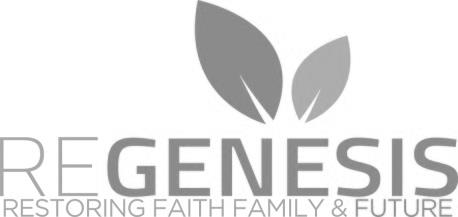 Student Enrollment PacketRegenesis is at a minimum 9 month residential personal development program. Regenesis is a rigorous working program with 24 hour a day supervision. The counseling at Regenesis is biblically based and the rules and standards are rooted in the Christian faith, The use of nicotine products or psychotropic medications are not permitted at Regenesis.PERSONAL DATA AND INFORMATIONName:                                                                                                    Inmate # (If applicable):                          Date:  Address:                                                                                                Detention Facility (If applicable):City:			State: 				Zip Code: Sexual Orientation:    Heterosexual                   Gay                   Lesbian                   Bi-Sexual

Telephone: 														
                      Residence                                                   Cell					WorkSocial Security Number:						 Birth Date: 			Age: Do you have a valid driver’s license?  Yes  No		 Valid                       Expired                       Suspended
State: 				 DL Number: 					 Expiration Date: 			NEXT OF KIN/IN CASE OF EMERGENCY1St Person Name: 				Relationship: Address: 					 City: 				 State: 		 Zip Code: 		Telephone: 					 Cell: 					2nd Person Name:				Relationship: Address: 					 City: 				 State: 		Zip Code: 		Telephone: 					 Cell: 					WHO HAS REFERRED YOU TO REGENESIS?Name: 						 Relationship: Address: 					 City: 				 State: 		 Zip Code: 		Telephone: 					 Cell: 					PERSONAL FAMILY HISTORYPlease list parent/parenting figures, spouse, girl/boyfriend, brothers & sisters (do NOT list your children)        Name			    Relationship		      Age		       Residence1.															2.3.															4.															PERSONAL & FAMILY MEDICAL HISTORY
Do you have or have you ever had any of the following:Asthma		Back problems		Diabetes		Epilepsy	TBHeart problemsHepatitis		VD			High Blood Pressure HIVOtherPlease explain if you answered any of the above with a yes answer. If you have any problems not listed above, please explain: 										Do you have any diet requirements?  Yes  No	If yes, please explain:				Are you presently taking medication or have open prescriptions? Yes No  (List Below)
List your present physician’s name: 									Address: 												City: 								 State: 			 Zip Code: 	Phone: 						MARITAL/INTIMATE RELATIONSHIP HISTORYMarital Status:  Married    Single    Engaged    Separated    Divorced    Re-married    WidowedCurrent spouse (full name): 										Address: 												City: 								 State: 			 Zip Code: 	Telephone: 														Residence				            Cell			          WorkDo you have any children? Yes  No		If yes, please list below. Name of child				                                             Age		               Where they are livingSIGNIFICANT LIFE EVENTSDescribe any of the follow that you are experiencing or have recently experienced:Death: 													Sexual abuse/rape: 											Physical abuse/neglect: 											Other (specify): 												WORK AND EDUCATION HISTORY
Can you write?  Yes  No	 Good Average  PoorCan you read?  Yes  No	 Good  Average  PoorPSYCHOLOGICAL HISTORYHave you ever received mental health treatment? Yes  No If yes, please list:
Have you ever thought about committing suicide?  Yes  NoAre you currently thinking about committing suicide?  Yes  NoHave you ever received psychiatric care?  Yes  NoHave you ever cut yourself?  Yes  NoHave you ever had an eating disorder?  Yes  NoIf yes, please explain: 											Will you be willing to authorize doctors or agencies involved in previous treatments to release your medical records? Yes  No

SPIRITUAL HISTORYAre you born-again? 			 Date: 				 Place: 				Are you a member of any church?   Yes  No   Denomination ______________________________________________Have you, your parent or grandparents ever been involved in any occult, cultic, new age or any other non –Christian practices? Yes  No   If yes, explain: 							______________________________________________________________________________LEGAL HISTORYAre you legally mandated to participate in a residential program?  Yes     NoIf yes, by whom?  Parole Board     Court     Other	Explain: 					If answer is court, please list County of origin: 								Are you currently or will you be under legal supervision?  Yes     NoMethod of reporting:  Phone     Letter    In person     Other (explain) 				
How often do you report? 			 How long? 			Time remaining?	List your probation/parole officer’s name: 								Agency: 							 Phone number: 			Address: 												City: 								 State: 			 Zip Code: 	Are you required to attend any classes? 									How much do you owe in fees, costs, and restitution? 							Are any of the following pending against you? (Please check those that apply) Arrest warrant    Court appearance    Criminal charges    Sentencing   Other: (explain) 	If you have checked any of the above, please explain: 							
List all arrests and major convictions other than traffic violations:
Please list all upcoming court dates below:FINANCIAL STATUSAre you eligible for and/or receiving the following:  Welfare  Disability payments  Unemployment compensation Workman’s compensation Other income (please explain) 						Have you ever applied for food stamps?  Yes  No	Where? 					THE PROBLEMWhat is your main problem, as you see it? 								Have you ever been in treatment before? 		 Was it religious or secular (non-religious)? 			What are you expecting (believing) God to do in your life through this program? 				*If the enclosed application form has been completed or filled out by anyone other student applicant, please provide the following:1. Name of person completing and filling out application form: 																(Print Name)			(Signature)								(Date)2. Relationship to applicant: 										3. Explain why applicant was unable to complete or fill out the enclosed application form: 															MedicationDosage1.2.3.4.Circle last year of education completed:  1   2   3   4   5   6   7   8   9   10   11   12   College:  1   2   3   4   5+Describe other training, certificates, and diplomas:Describe your skill or employment history (what have you done):(Cont.) Describe your skill or employment history (what have you done):DateName of ClinicReason for Mental Health TreatmentOutcomeDateChargesConviction
Yes NoConviction
Yes NoSentenceTime in JailWas Alcohol (A) of Drugs (D) Involved?Court DateLocality/Jurisdiction of CaseAttorney InformationAttorney InformationName:    Phone:Name:Phone:Name:Phone:Name:Phone:Drug
If you did not use drug listed leave blank.First Time
How old were you or what month/year?Last Time
Please list approximate date.Frequency
How often did you use: occasionally, monthly, weekly, daily, etc.Amount Used
How much did you use per day/week/month?AlcoholBarbituratesBenzodiazepinesCocaine/CrackGlue/PaintHeroinInhalants (Snuffing)K2/SpiceMarijuanaMDMA (Ecstasy)MethMushroomsPCPPrescription DrugsSpeedTobaccoOther